Băile OlăneștiHOTEL OLANESTI 3* PACHET TRATAMENT 2020 –  MINIM 6 NOPȚI – cazare + tratament + mic dejunTarifele includ:  - Tarif cazare + mic dejun/ bufet suedez + tratament (2 proceduri medicale + cura de crenoterapie + consultatie medicala).MIC DEJUN / 40 LEI/PERSOANĂ/ZITRATAMENT / 60 LEI/PERSOANĂ/ZICheck–in-ul pentru pachetele de tratament se face doar in zilele lucratoare (luni-vineri). Consultatiile se efectuează  în zilele de luni până vineri. Procedurile medicale se  efectuează de luni până sâmbătă, in noua Bază de tratament. Baza de tratament nu funcționează în perioadele de sărbători legale:  Paște (18-21,04,2020), Crăciun (24-27,12,2020), Revelion (29,12-02,01,2021).   Oferta de tratament  este fara bilet de trimitere de la medicul de familie OPTIONALMASA, se poate servi a la chart- fisa cont= 70 lei/zi/persoană. Copii < 10 ani =35 lei/copil/zi; copil> 10 ani, achita tariful de adult.Patul suplimentar este obligatoriu pentru copiii mai mari de 10 ani si include mic dejun.Tarif mic dejun copii: 0 -3 ani: gratuit; 3-10 ani: 20 lei; > 10 ani> inclus in tariful patului suplimentar.Cei ce achiziționează camera SINGLE achită diferența de cazare, contravaloarea unui pat din perioada respectivă.Acces gratuit la spatiul de joaca pentru copiii cazati in hotel.Relaxare SPA (picina apa dulce, piscina apa sarata,  piscina copii, jacuzzi, sauna umeda, sauna uscata, salina sare Himalaya, caldarium):      = 60 lei/ ADULT sau 30 lei/COPIL;  copilul peste 10 ani achită tariful de adult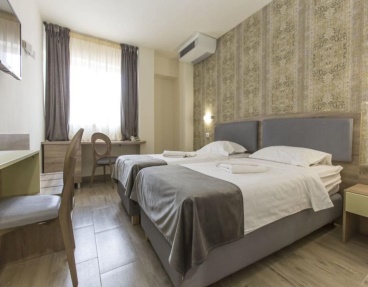 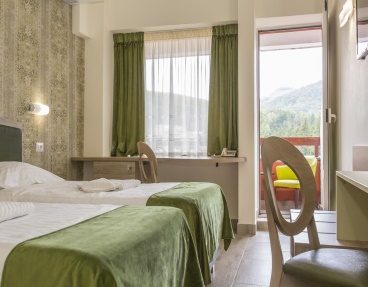 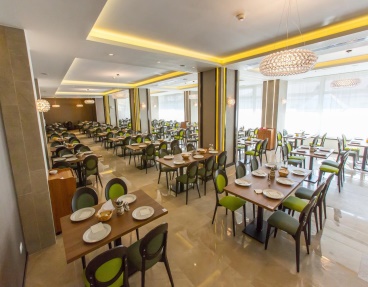 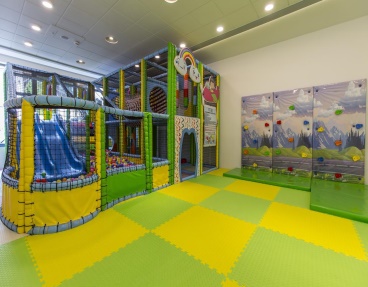 TARIFE STANDARDCamera standard cu vedere spre curtea interioara (cu balcon sau fara balcon) cu mic dejun inclusCamera superioara cu vedere panoramica si balconTarifele includ mic dejun pentru 1 persoana in camera single,2 adulti si 1 copil in camera superioara,2 adulti in camera standard,2 adulti si 2 copii sau 3 adulti in apartament.Tarif mic dejun copii: - 0-3 ani – gratuit- 3-10 ani – 20 lei>10 ani inclus in tariful patului suplimentarAchizitionarea patului suplimentar este obligatorie pentru copiii > 10 ani.Pentru copii este necesara prezentarea unei copii sau a unei fotografii a certificatului de nastereServicii de masa: – pranz si Cina – meniu fix = 70 lei/zi/perspentru copiii pana in 10 ani meniul fix = 35 lei/zicina – bufet suedez = 100 lei/zi/perscina bufet suedez copii pana in 10 ani = 50 lei/ziMicul dejun si cina se ofera ca bufet suedez pentru minim 30 persoane.Servicii de tratament reprezentand 2 proceduri si crenoterapie : 80 lei/zi/persRelaxare SPA ( piscina apa dulce,piscina apa sarata,piscina copii,jacuzzi,sauna umeda,sauna uscata,salina sare Himalaya)	= 85 lei/zi/pers; 60 lei / pers/4 ore= 43 lei/zi/copil;30 lei/copil/4 ore – copiii pana in 10 ani (copiii peste 10 ani achita tarif de adult)Acces gratuit la locul de joaca pentru copiii cazati in hotel. TARIF/PERSOANĂ/ NOAPTE/HOTEL OLANEȘTI TIP CAMERĂPERIOADA03.02.-15.04.2020CAZARE+MD+TRATAMENTPERIOADA16.04 - 15.09.2020CAZARE+MD+TRATAMENTPERIOADA16.09.-20.12.2020CAZARE+MD+TRATAMENTstandard dblstandard sgl209/persoană/zi308/persoană/zi253/persoană/zi396/persoană/zi209/persoană/zi308/persoană/zisuperioară dblsuperioara sgl239/persoană/zi367/persoană/zi294/persoană/zi477/persoană/zi239/persoană/zi367/persoană/ziTARIF/CAMERAPERIOADA25.11 – 20.12.201906.01. – 15.04.2020PERIOADA16.04. – 15.09.2020PERIOADA16.09 -20.12.2020PERIOADA 21.12.2020 –05.01.2021TARIF/CAMERASINGLE238 LEI317 LEI263 LEI317 LEITARIF/CAMERADOUBLE277 LEI376 LEI293 LEI376 LEIMIC DEJUN EXTRA40 LEI40 LEI40 LEI40 LEI40 LEIPAT SUPLIMENTAR99 LEI99 LEI99 LEI99 LEI99 LEITARIF/CAMERATIP CAMERAPERIOADA 25.11 – 20.12.201906.01. – 15.04.2020PERIOADA16.04. – 15.09.2020PERIOADA16.09 - 20.12.2020PERIOADA 21.12.2020 –05.01.2021TARIF/CAMERASINGLE297 LEI426 LEI297 LEI426 LEITARIF/CAMERADOUBLE337 LEI465 LEI337 LEI465 LEITARIF/CAMERAAPARTAMENT683 LEI782 LEI683 LEI881 LEIMIC DEJUN EXTRA40 LEI40 LEI40 LEI40 LEI40 LEI